IDEMO SE LOPTATI!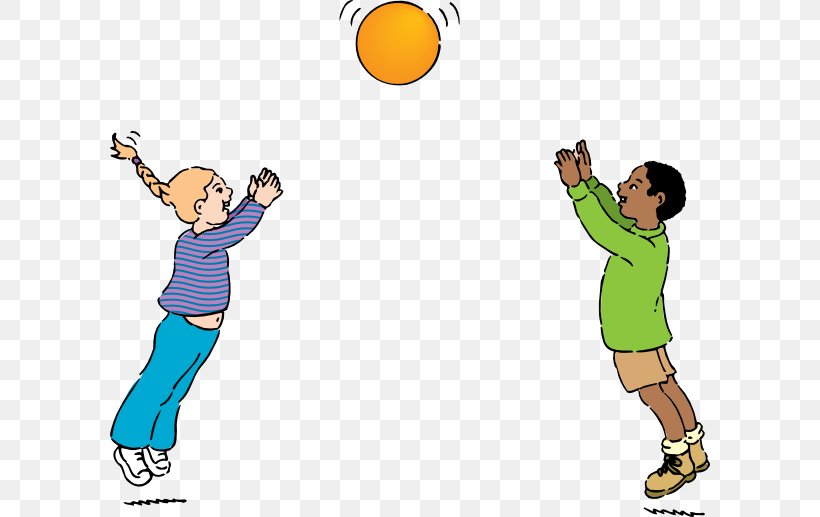 DODAJ LOPTU JEDNOM RUKOM: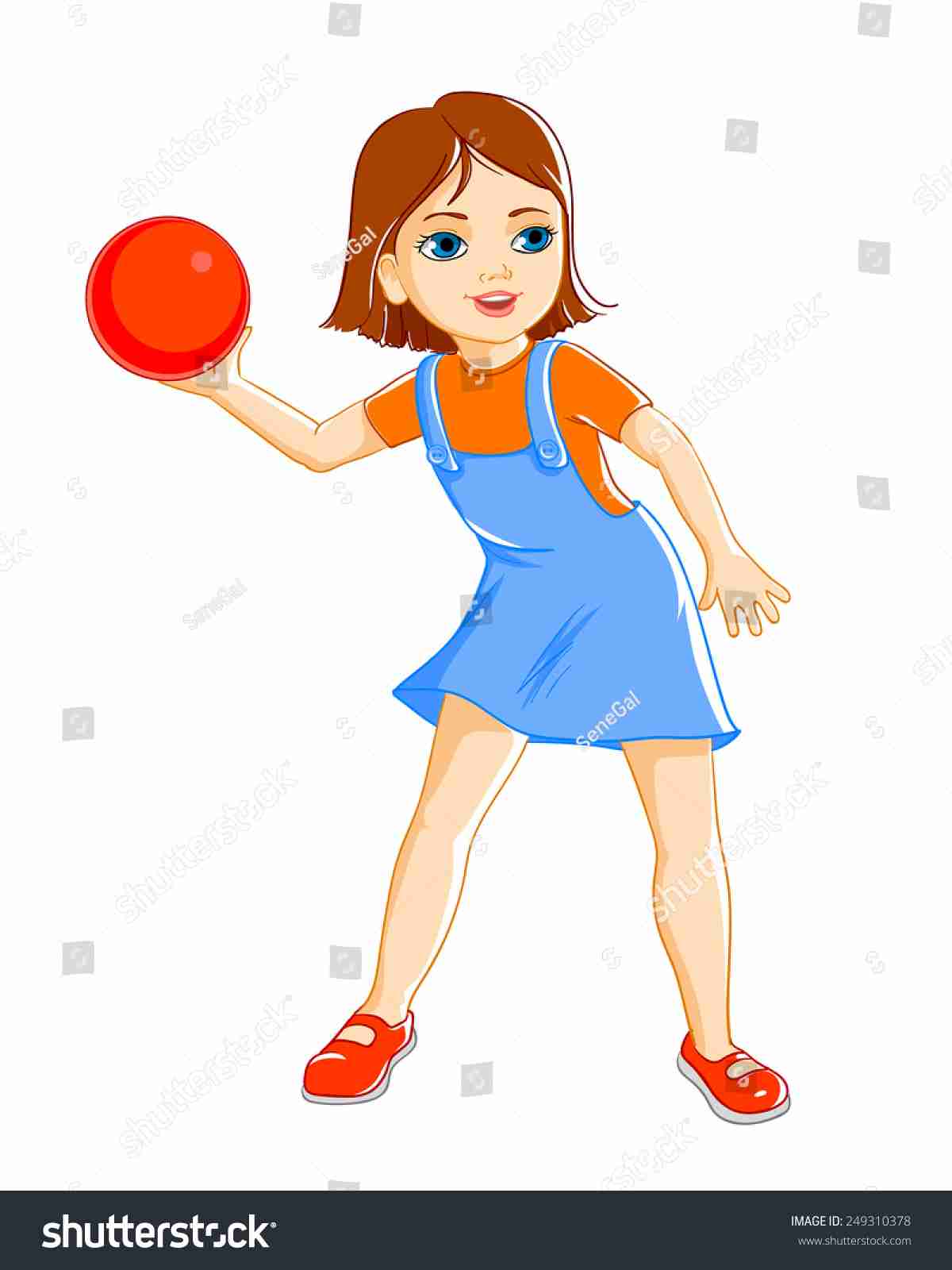 A ZATIM DODAJ LOPTU S OBJE RUKE: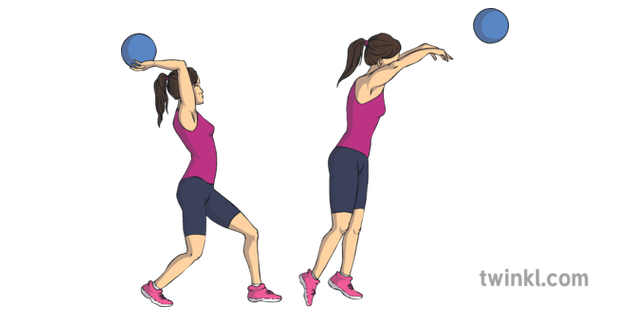 *Napomena:POTIČITE UČENICU DA VAM DOBACI LOPTU 3 PUTA S JEDNOM RUKOM, PA ZATIM 3 PUTA SLUŽEĆI SE S OBJE RUKE.AKO JE POTREBNO, NEKA IZA NJE STOJI JOŠ JEDNA OSOBA KOJA ĆE JE U TOME FIZIČKI USMJERAVATI, KAKO BI BOLJE SHVATILA UPUTU.